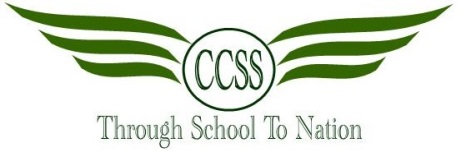 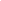 Instructions: You will start on your plate design by transferring your final layout to your paper plate.                       You will choose to either use your pencil/ black marker or pen to render your artwork.                       Use this checklist as a guide for you to complete your artwork. Sample Artwork:                        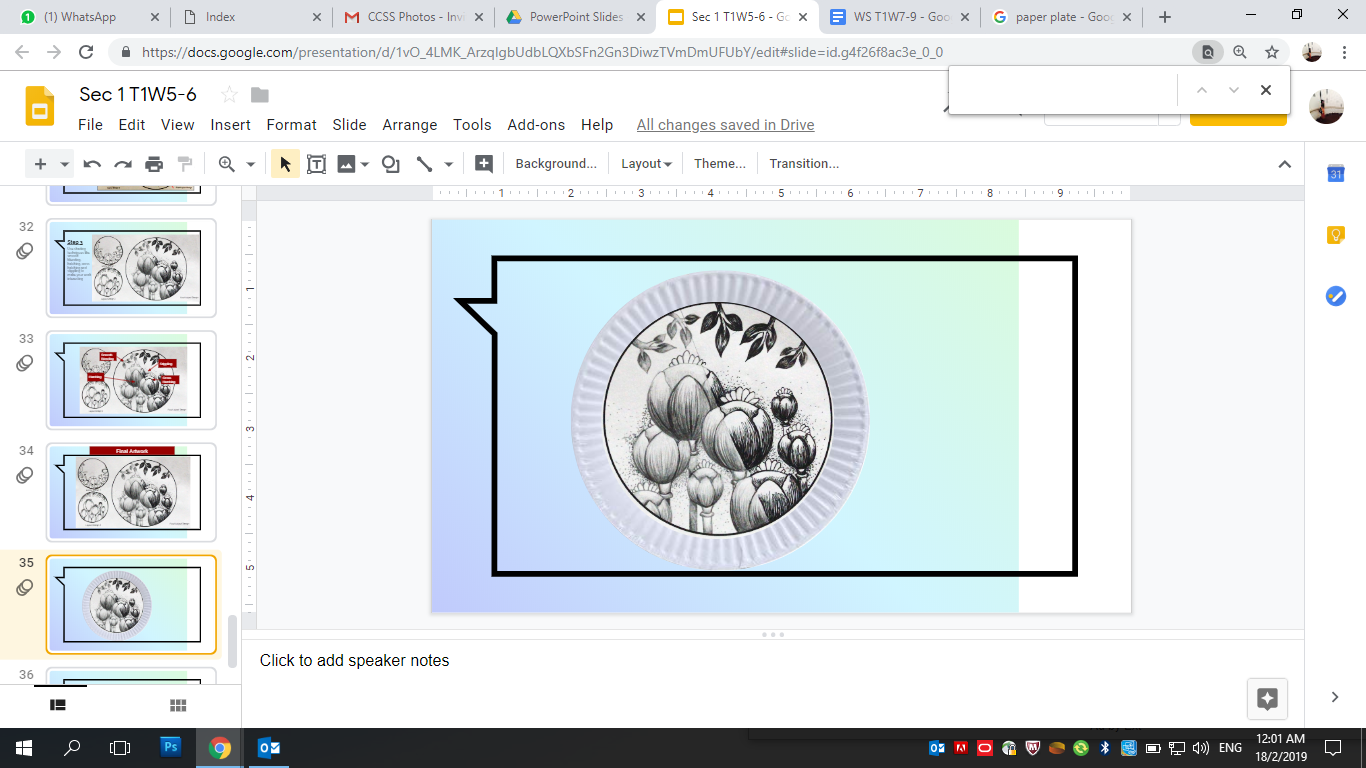 Rubrics:  Rubrics provide feedback about your work in a specific areas of a project/assignment. Use this rubrics to revise on your project/assignment based on the points reflected in the rubrics for feedback.NameClassReg NoDate T1W7-9PLATE DRAWING CHECKLIST ☑T1W7-9PLATE DRAWING CHECKLIST ☑T1W7-9PLATE DRAWING CHECKLIST ☑StepsActions To Be TakenTick upon completion1Prepare your Layout Design Worksheet and your drawing materials (e.g. Pencil/Pen).2Take a picture of your Layout Design Worksheet using your phone as reference.3Receive 1 paper plate from your teacher and get the approval from your teacher based on the design you want to transfer.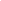 4Look and study your Layout before you transfer your design onto your plate.5Use your B/2B pencil to draw out your design onto your paper plate.6Cover at least 80% of the space on the plate.7Check that your drawing is proportionate. 8Once you have transferred your design onto the plate, let your teachers check before you render your artwork.9Once you are ready, you may begin your rendering.10Complete your work by T1W9Assessment Criteria0 (Try harder)1-2(Put in more effort!)3
(Good job)4
(Great job)5
(Excellent job)Drawing DetailsDrawing does not show any use of patterns, lines and texture.Drawing is not expressive and not detailed.Little use of patterns, lines and texture can be seen.Drawing is expressive and  not so detailed.Little use of patterns, lines and texture can be seen.Drawing is expressive and somewhat detailed.Some use of patterns, lines and texture can be seen.Drawing is expressive and detailed. Patterns, lines, and texture are used to add interest to the work.Creativity of LayoutThe drawing shows no evidence of thought and planning.The drawing shows some evidence of thought and planning but was executed poorly.The drawing shows that the creator took some care, however work would benefit from more thought  and planning. The drawing shows that the creator took some thought in their work. The drawing is neat  and thoughtfully executedThe drawing shows that the creator took great thought in their work. The drawing is neat, looks carefully planned, and thoughtfully executed.Technical CompetencyWorks did not show any process of materials. Works did not show a full understanding of materials and processes. Works did not show a full understanding of materials and processes. Works shows somewhat an understanding of materials and processes. Works shows deep understanding of materials and processes. 